Turisztikai – Kulturális ajánlatok kedvezményekkel Az ajánlat címe: ------------------------------------------------------------------------------------------------------------------------- Szolgáltató neve: -------------------------------------------------------------------------------------------------------------------------Az ajánlat tartalma: (max. 400 karakter)------------------------------------------------------------------------------------------------------------------------------------------------------------------------------------------------------------------------------------------------------------------------------------------------------------------------------------------------------------------------ Az ajánlat kedvezményes ára, a kedvezmény feltüntetésével:  ----------------------------------------------------------------------------------------------------------------------------------------------------------------------------------------------------------------------------------------------Az ajánlat érvényessége: -----------------------------------------------------------------------------------------------------------------------További egyeztetés és érdeklődés esetén keresse: Kapcsolattartó: Telefonszám: Mobil: E-mail: Egyéb feltételek (max. 200 karakter): A kitöltött kérdőíveket a budapest@budapestinfo.hu e-mail címre várjukNYITOTT BUDAPEST 2020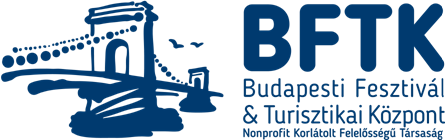 